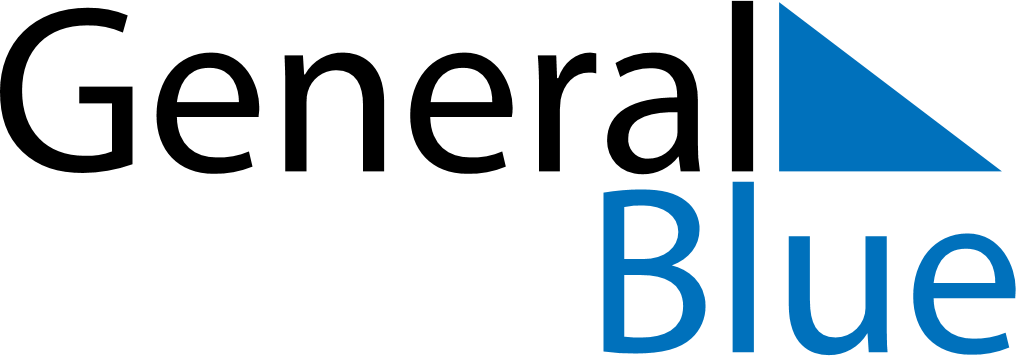 June 2024June 2024June 2024June 2024June 2024June 2024June 2024Sagvag, Vestland, NorwaySagvag, Vestland, NorwaySagvag, Vestland, NorwaySagvag, Vestland, NorwaySagvag, Vestland, NorwaySagvag, Vestland, NorwaySagvag, Vestland, NorwaySundayMondayMondayTuesdayWednesdayThursdayFridaySaturday1Sunrise: 4:29 AMSunset: 10:43 PMDaylight: 18 hours and 13 minutes.23345678Sunrise: 4:28 AMSunset: 10:44 PMDaylight: 18 hours and 16 minutes.Sunrise: 4:26 AMSunset: 10:46 PMDaylight: 18 hours and 19 minutes.Sunrise: 4:26 AMSunset: 10:46 PMDaylight: 18 hours and 19 minutes.Sunrise: 4:25 AMSunset: 10:48 PMDaylight: 18 hours and 22 minutes.Sunrise: 4:24 AMSunset: 10:49 PMDaylight: 18 hours and 25 minutes.Sunrise: 4:23 AMSunset: 10:51 PMDaylight: 18 hours and 27 minutes.Sunrise: 4:22 AMSunset: 10:52 PMDaylight: 18 hours and 30 minutes.Sunrise: 4:21 AMSunset: 10:53 PMDaylight: 18 hours and 32 minutes.910101112131415Sunrise: 4:20 AMSunset: 10:55 PMDaylight: 18 hours and 34 minutes.Sunrise: 4:19 AMSunset: 10:56 PMDaylight: 18 hours and 36 minutes.Sunrise: 4:19 AMSunset: 10:56 PMDaylight: 18 hours and 36 minutes.Sunrise: 4:18 AMSunset: 10:57 PMDaylight: 18 hours and 38 minutes.Sunrise: 4:18 AMSunset: 10:58 PMDaylight: 18 hours and 40 minutes.Sunrise: 4:17 AMSunset: 10:59 PMDaylight: 18 hours and 41 minutes.Sunrise: 4:17 AMSunset: 11:00 PMDaylight: 18 hours and 42 minutes.Sunrise: 4:16 AMSunset: 11:00 PMDaylight: 18 hours and 43 minutes.1617171819202122Sunrise: 4:16 AMSunset: 11:01 PMDaylight: 18 hours and 44 minutes.Sunrise: 4:16 AMSunset: 11:02 PMDaylight: 18 hours and 45 minutes.Sunrise: 4:16 AMSunset: 11:02 PMDaylight: 18 hours and 45 minutes.Sunrise: 4:16 AMSunset: 11:02 PMDaylight: 18 hours and 46 minutes.Sunrise: 4:16 AMSunset: 11:03 PMDaylight: 18 hours and 46 minutes.Sunrise: 4:16 AMSunset: 11:03 PMDaylight: 18 hours and 46 minutes.Sunrise: 4:16 AMSunset: 11:03 PMDaylight: 18 hours and 47 minutes.Sunrise: 4:17 AMSunset: 11:03 PMDaylight: 18 hours and 46 minutes.2324242526272829Sunrise: 4:17 AMSunset: 11:04 PMDaylight: 18 hours and 46 minutes.Sunrise: 4:17 AMSunset: 11:03 PMDaylight: 18 hours and 46 minutes.Sunrise: 4:17 AMSunset: 11:03 PMDaylight: 18 hours and 46 minutes.Sunrise: 4:18 AMSunset: 11:03 PMDaylight: 18 hours and 45 minutes.Sunrise: 4:18 AMSunset: 11:03 PMDaylight: 18 hours and 44 minutes.Sunrise: 4:19 AMSunset: 11:03 PMDaylight: 18 hours and 43 minutes.Sunrise: 4:20 AMSunset: 11:03 PMDaylight: 18 hours and 42 minutes.Sunrise: 4:21 AMSunset: 11:02 PMDaylight: 18 hours and 41 minutes.30Sunrise: 4:22 AMSunset: 11:01 PMDaylight: 18 hours and 39 minutes.